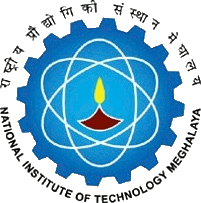 National Institute of Technology MeghalayaAn Institute of National ImportanceNational Institute of Technology MeghalayaAn Institute of National ImportanceNational Institute of Technology MeghalayaAn Institute of National ImportanceNational Institute of Technology MeghalayaAn Institute of National ImportanceNational Institute of Technology MeghalayaAn Institute of National ImportanceNational Institute of Technology MeghalayaAn Institute of National ImportanceNational Institute of Technology MeghalayaAn Institute of National ImportanceNational Institute of Technology MeghalayaAn Institute of National ImportanceNational Institute of Technology MeghalayaAn Institute of National ImportanceNational Institute of Technology MeghalayaAn Institute of National ImportanceNational Institute of Technology MeghalayaAn Institute of National ImportanceNational Institute of Technology MeghalayaAn Institute of National ImportanceNational Institute of Technology MeghalayaAn Institute of National ImportanceNational Institute of Technology MeghalayaAn Institute of National ImportanceNational Institute of Technology MeghalayaAn Institute of National ImportanceNational Institute of Technology MeghalayaAn Institute of National ImportanceNational Institute of Technology MeghalayaAn Institute of National ImportanceNational Institute of Technology MeghalayaAn Institute of National ImportanceNational Institute of Technology MeghalayaAn Institute of National ImportanceNational Institute of Technology MeghalayaAn Institute of National ImportanceCURRICULUMCURRICULUMCURRICULUMCURRICULUMCURRICULUMProgrammeProgrammeProgrammeProgrammeBachelor of Technology in Civil EngineeringBachelor of Technology in Civil EngineeringBachelor of Technology in Civil EngineeringBachelor of Technology in Civil EngineeringBachelor of Technology in Civil EngineeringBachelor of Technology in Civil EngineeringBachelor of Technology in Civil EngineeringBachelor of Technology in Civil EngineeringBachelor of Technology in Civil EngineeringBachelor of Technology in Civil EngineeringBachelor of Technology in Civil EngineeringBachelor of Technology in Civil EngineeringBachelor of Technology in Civil EngineeringYear of RegulationYear of RegulationYear of RegulationYear of RegulationYear of RegulationYear of RegulationYear of Regulation20202020202020202020DepartmentDepartmentDepartmentDepartmentCivil EngineeringCivil EngineeringCivil EngineeringCivil EngineeringCivil EngineeringCivil EngineeringCivil EngineeringCivil EngineeringCivil EngineeringCivil EngineeringCivil EngineeringCivil EngineeringCivil EngineeringSemesterSemesterSemesterSemesterSemesterSemesterSemesterIVIVIVIVIVCourse CodeCourse CodeCourse NameCourse NameCourse NameCourse NameCourse NameCourse NameCourse NameCourse NamePre-RequisitePre-RequisitePre-RequisitePre-RequisiteCredit StructureCredit StructureCredit StructureCredit StructureCredit StructureCredit StructureMarks DistributionMarks DistributionMarks DistributionMarks DistributionMarks DistributionMarks DistributionMarks DistributionMarks DistributionMarks DistributionCE 256CE 256STRUCTURAL ANALYSIS -I LABSTRUCTURAL ANALYSIS -I LABSTRUCTURAL ANALYSIS -I LABSTRUCTURAL ANALYSIS -I LABSTRUCTURAL ANALYSIS -I LABSTRUCTURAL ANALYSIS -I LABSTRUCTURAL ANALYSIS -I LABSTRUCTURAL ANALYSIS -I LABNIlNIlNIlNIlLLTTPCContinuous AssessmentContinuous AssessmentContinuous AssessmentContinuous AssessmentContinuous AssessmentContinuous AssessmentContinuous AssessmentTotalTotalCE 256CE 256STRUCTURAL ANALYSIS -I LABSTRUCTURAL ANALYSIS -I LABSTRUCTURAL ANALYSIS -I LABSTRUCTURAL ANALYSIS -I LABSTRUCTURAL ANALYSIS -I LABSTRUCTURAL ANALYSIS -I LABSTRUCTURAL ANALYSIS -I LABSTRUCTURAL ANALYSIS -I LABNIlNIlNIlNIl00002101 Experiment01 Experiment01 Experiment01 Experiment101010100100Course ObjectiveCourse ObjectiveI) To use the concept of structural analysis and thus to solve different critical analytical problems in the civil engineering field.I) To use the concept of structural analysis and thus to solve different critical analytical problems in the civil engineering field.I) To use the concept of structural analysis and thus to solve different critical analytical problems in the civil engineering field.I) To use the concept of structural analysis and thus to solve different critical analytical problems in the civil engineering field.I) To use the concept of structural analysis and thus to solve different critical analytical problems in the civil engineering field.I) To use the concept of structural analysis and thus to solve different critical analytical problems in the civil engineering field.I) To use the concept of structural analysis and thus to solve different critical analytical problems in the civil engineering field.I) To use the concept of structural analysis and thus to solve different critical analytical problems in the civil engineering field.I) To use the concept of structural analysis and thus to solve different critical analytical problems in the civil engineering field.I) To use the concept of structural analysis and thus to solve different critical analytical problems in the civil engineering field.Course OutcomesCourse OutcomesCourse OutcomesCourse OutcomesCO1CO1Able to use the concept of structural analysis and thus to solve different critical analytical problems in the civil engineering field.Able to use the concept of structural analysis and thus to solve different critical analytical problems in the civil engineering field.Able to use the concept of structural analysis and thus to solve different critical analytical problems in the civil engineering field.Able to use the concept of structural analysis and thus to solve different critical analytical problems in the civil engineering field.Able to use the concept of structural analysis and thus to solve different critical analytical problems in the civil engineering field.Able to use the concept of structural analysis and thus to solve different critical analytical problems in the civil engineering field.Able to use the concept of structural analysis and thus to solve different critical analytical problems in the civil engineering field.Able to use the concept of structural analysis and thus to solve different critical analytical problems in the civil engineering field.Able to use the concept of structural analysis and thus to solve different critical analytical problems in the civil engineering field.Able to use the concept of structural analysis and thus to solve different critical analytical problems in the civil engineering field.Able to use the concept of structural analysis and thus to solve different critical analytical problems in the civil engineering field.Course ObjectiveCourse ObjectiveII) To analyze statically determinate trusses, beams, and frames and obtain internal loading.II) To analyze statically determinate trusses, beams, and frames and obtain internal loading.II) To analyze statically determinate trusses, beams, and frames and obtain internal loading.II) To analyze statically determinate trusses, beams, and frames and obtain internal loading.II) To analyze statically determinate trusses, beams, and frames and obtain internal loading.II) To analyze statically determinate trusses, beams, and frames and obtain internal loading.II) To analyze statically determinate trusses, beams, and frames and obtain internal loading.II) To analyze statically determinate trusses, beams, and frames and obtain internal loading.II) To analyze statically determinate trusses, beams, and frames and obtain internal loading.II) To analyze statically determinate trusses, beams, and frames and obtain internal loading.Course OutcomesCourse OutcomesCourse OutcomesCourse OutcomesCO2CO2Able to analyze statically determinate trusses, beams, and frames and obtain internal loading.Able to analyze statically determinate trusses, beams, and frames and obtain internal loading.Able to analyze statically determinate trusses, beams, and frames and obtain internal loading.Able to analyze statically determinate trusses, beams, and frames and obtain internal loading.Able to analyze statically determinate trusses, beams, and frames and obtain internal loading.Able to analyze statically determinate trusses, beams, and frames and obtain internal loading.Able to analyze statically determinate trusses, beams, and frames and obtain internal loading.Able to analyze statically determinate trusses, beams, and frames and obtain internal loading.Able to analyze statically determinate trusses, beams, and frames and obtain internal loading.Able to analyze statically determinate trusses, beams, and frames and obtain internal loading.Able to analyze statically determinate trusses, beams, and frames and obtain internal loading.Course ObjectiveCourse ObjectiveIII) To obtain the influence lines for statically determinate and indeterminatestructures.III) To obtain the influence lines for statically determinate and indeterminatestructures.III) To obtain the influence lines for statically determinate and indeterminatestructures.III) To obtain the influence lines for statically determinate and indeterminatestructures.III) To obtain the influence lines for statically determinate and indeterminatestructures.III) To obtain the influence lines for statically determinate and indeterminatestructures.III) To obtain the influence lines for statically determinate and indeterminatestructures.III) To obtain the influence lines for statically determinate and indeterminatestructures.III) To obtain the influence lines for statically determinate and indeterminatestructures.III) To obtain the influence lines for statically determinate and indeterminatestructures.Course OutcomesCourse OutcomesCourse OutcomesCourse OutcomesCO3CO3Able to obtain the influence lines for statically determinate and indeterminatestructures.Able to obtain the influence lines for statically determinate and indeterminatestructures.Able to obtain the influence lines for statically determinate and indeterminatestructures.Able to obtain the influence lines for statically determinate and indeterminatestructures.Able to obtain the influence lines for statically determinate and indeterminatestructures.Able to obtain the influence lines for statically determinate and indeterminatestructures.Able to obtain the influence lines for statically determinate and indeterminatestructures.Able to obtain the influence lines for statically determinate and indeterminatestructures.Able to obtain the influence lines for statically determinate and indeterminatestructures.Able to obtain the influence lines for statically determinate and indeterminatestructures.Able to obtain the influence lines for statically determinate and indeterminatestructures.Course ObjectiveCourse Objective IV) To determine the deflections of beams and frames using classical methods. IV) To determine the deflections of beams and frames using classical methods. IV) To determine the deflections of beams and frames using classical methods. IV) To determine the deflections of beams and frames using classical methods. IV) To determine the deflections of beams and frames using classical methods. IV) To determine the deflections of beams and frames using classical methods. IV) To determine the deflections of beams and frames using classical methods. IV) To determine the deflections of beams and frames using classical methods. IV) To determine the deflections of beams and frames using classical methods. IV) To determine the deflections of beams and frames using classical methods.Course OutcomesCourse OutcomesCourse OutcomesCourse OutcomesCO4CO4Able to determine the deflections of beams and frames using classical methods.Able to determine the deflections of beams and frames using classical methods.Able to determine the deflections of beams and frames using classical methods.Able to determine the deflections of beams and frames using classical methods.Able to determine the deflections of beams and frames using classical methods.Able to determine the deflections of beams and frames using classical methods.Able to determine the deflections of beams and frames using classical methods.Able to determine the deflections of beams and frames using classical methods.Able to determine the deflections of beams and frames using classical methods.Able to determine the deflections of beams and frames using classical methods.Able to determine the deflections of beams and frames using classical methods.Course ObjectiveCourse ObjectiveV) To get familiar with professional and ethical issues and the importance of lifelong learning in structural engineering.V) To get familiar with professional and ethical issues and the importance of lifelong learning in structural engineering.V) To get familiar with professional and ethical issues and the importance of lifelong learning in structural engineering.V) To get familiar with professional and ethical issues and the importance of lifelong learning in structural engineering.V) To get familiar with professional and ethical issues and the importance of lifelong learning in structural engineering.V) To get familiar with professional and ethical issues and the importance of lifelong learning in structural engineering.V) To get familiar with professional and ethical issues and the importance of lifelong learning in structural engineering.V) To get familiar with professional and ethical issues and the importance of lifelong learning in structural engineering.V) To get familiar with professional and ethical issues and the importance of lifelong learning in structural engineering.V) To get familiar with professional and ethical issues and the importance of lifelong learning in structural engineering.Course OutcomesCourse OutcomesCourse OutcomesCourse OutcomesCO5CO5Able to get familiar with professional and ethical issues and the importance of lifelong learning in structural engineering.Able to get familiar with professional and ethical issues and the importance of lifelong learning in structural engineering.Able to get familiar with professional and ethical issues and the importance of lifelong learning in structural engineering.Able to get familiar with professional and ethical issues and the importance of lifelong learning in structural engineering.Able to get familiar with professional and ethical issues and the importance of lifelong learning in structural engineering.Able to get familiar with professional and ethical issues and the importance of lifelong learning in structural engineering.Able to get familiar with professional and ethical issues and the importance of lifelong learning in structural engineering.Able to get familiar with professional and ethical issues and the importance of lifelong learning in structural engineering.Able to get familiar with professional and ethical issues and the importance of lifelong learning in structural engineering.Able to get familiar with professional and ethical issues and the importance of lifelong learning in structural engineering.Able to get familiar with professional and ethical issues and the importance of lifelong learning in structural engineering.No.COsCOsMapping with Program Outcomes (POs)Mapping with Program Outcomes (POs)Mapping with Program Outcomes (POs)Mapping with Program Outcomes (POs)Mapping with Program Outcomes (POs)Mapping with Program Outcomes (POs)Mapping with Program Outcomes (POs)Mapping with Program Outcomes (POs)Mapping with Program Outcomes (POs)Mapping with Program Outcomes (POs)Mapping with Program Outcomes (POs)Mapping with Program Outcomes (POs)Mapping with Program Outcomes (POs)Mapping with Program Outcomes (POs)Mapping with Program Outcomes (POs)Mapping with Program Outcomes (POs)Mapping with Program Outcomes (POs)Mapping with Program Outcomes (POs)Mapping with Program Outcomes (POs)Mapping with Program Outcomes (POs)Mapping with PSOsMapping with PSOsMapping with PSOsMapping with PSOsMapping with PSOsMapping with PSOsNo.COsCOsPO1PO1PO2PO3PO4PO5PO6PO6PO7PO7PO8PO8PO9PO9PO9PO10PO11PO11PO12PO12PSO1PSO1PSO2PSO2PSO2PSO31CO1CO1333333000000222100001111112CO2CO2333333000000222100001111113CO3CO3333333000000222100001111114CO4CO4333333000000222100001111115CO5CO511100222223322200033111111SYLLABUSSYLLABUSSYLLABUSSYLLABUSSYLLABUSSYLLABUSSYLLABUSSYLLABUSSYLLABUSSYLLABUSSYLLABUSSYLLABUSSYLLABUSSYLLABUSSYLLABUSSYLLABUSSYLLABUSSYLLABUSSYLLABUSSYLLABUSSYLLABUSSYLLABUSSYLLABUSSYLLABUSSYLLABUSSYLLABUSSYLLABUSSYLLABUSSYLLABUSNo.ContentContentContentContentContentContentContentContentContentContentContentContentContentContentContentContentContentContentContentContentContentHoursHoursHoursHoursCOsCOsCOs1To experiment and verify the basic theory of bending moments and shear forces in a beam.To experiment and verify the basic theory of bending moments and shear forces in a beam.To experiment and verify the basic theory of bending moments and shear forces in a beam.To experiment and verify the basic theory of bending moments and shear forces in a beam.To experiment and verify the basic theory of bending moments and shear forces in a beam.To experiment and verify the basic theory of bending moments and shear forces in a beam.To experiment and verify the basic theory of bending moments and shear forces in a beam.To experiment and verify the basic theory of bending moments and shear forces in a beam.To experiment and verify the basic theory of bending moments and shear forces in a beam.To experiment and verify the basic theory of bending moments and shear forces in a beam.To experiment and verify the basic theory of bending moments and shear forces in a beam.To experiment and verify the basic theory of bending moments and shear forces in a beam.To experiment and verify the basic theory of bending moments and shear forces in a beam.To experiment and verify the basic theory of bending moments and shear forces in a beam.To experiment and verify the basic theory of bending moments and shear forces in a beam.To experiment and verify the basic theory of bending moments and shear forces in a beam.To experiment and verify the basic theory of bending moments and shear forces in a beam.To experiment and verify the basic theory of bending moments and shear forces in a beam.To experiment and verify the basic theory of bending moments and shear forces in a beam.To experiment and verify the basic theory of bending moments and shear forces in a beam.To experiment and verify the basic theory of bending moments and shear forces in a beam.01010101CO1 CO2 CO3 CO4 CO5CO1 CO2 CO3 CO4 CO5CO1 CO2 CO3 CO4 CO52To study of beam deflection under different loads and fixing conditions.To study of beam deflection under different loads and fixing conditions.To study of beam deflection under different loads and fixing conditions.To study of beam deflection under different loads and fixing conditions.To study of beam deflection under different loads and fixing conditions.To study of beam deflection under different loads and fixing conditions.To study of beam deflection under different loads and fixing conditions.To study of beam deflection under different loads and fixing conditions.To study of beam deflection under different loads and fixing conditions.To study of beam deflection under different loads and fixing conditions.To study of beam deflection under different loads and fixing conditions.To study of beam deflection under different loads and fixing conditions.To study of beam deflection under different loads and fixing conditions.To study of beam deflection under different loads and fixing conditions.To study of beam deflection under different loads and fixing conditions.To study of beam deflection under different loads and fixing conditions.To study of beam deflection under different loads and fixing conditions.To study of beam deflection under different loads and fixing conditions.To study of beam deflection under different loads and fixing conditions.To study of beam deflection under different loads and fixing conditions.To study of beam deflection under different loads and fixing conditions.01010101CO1 CO2 CO3 CO4 CO5CO1 CO2 CO3 CO4 CO5CO1 CO2 CO3 CO4 CO53To study of torque and deflection in different materials with circular section.To study of torque and deflection in different materials with circular section.To study of torque and deflection in different materials with circular section.To study of torque and deflection in different materials with circular section.To study of torque and deflection in different materials with circular section.To study of torque and deflection in different materials with circular section.To study of torque and deflection in different materials with circular section.To study of torque and deflection in different materials with circular section.To study of torque and deflection in different materials with circular section.To study of torque and deflection in different materials with circular section.To study of torque and deflection in different materials with circular section.To study of torque and deflection in different materials with circular section.To study of torque and deflection in different materials with circular section.To study of torque and deflection in different materials with circular section.To study of torque and deflection in different materials with circular section.To study of torque and deflection in different materials with circular section.To study of torque and deflection in different materials with circular section.To study of torque and deflection in different materials with circular section.To study of torque and deflection in different materials with circular section.To study of torque and deflection in different materials with circular section.To study of torque and deflection in different materials with circular section.01010101CO1 CO2 CO3 CO4 CO5CO1 CO2 CO3 CO4 CO5CO1 CO2 CO3 CO4 CO54To study the unsymmetrical bending and shear center of different asymmetric sections.To study the unsymmetrical bending and shear center of different asymmetric sections.To study the unsymmetrical bending and shear center of different asymmetric sections.To study the unsymmetrical bending and shear center of different asymmetric sections.To study the unsymmetrical bending and shear center of different asymmetric sections.To study the unsymmetrical bending and shear center of different asymmetric sections.To study the unsymmetrical bending and shear center of different asymmetric sections.To study the unsymmetrical bending and shear center of different asymmetric sections.To study the unsymmetrical bending and shear center of different asymmetric sections.To study the unsymmetrical bending and shear center of different asymmetric sections.To study the unsymmetrical bending and shear center of different asymmetric sections.To study the unsymmetrical bending and shear center of different asymmetric sections.To study the unsymmetrical bending and shear center of different asymmetric sections.To study the unsymmetrical bending and shear center of different asymmetric sections.To study the unsymmetrical bending and shear center of different asymmetric sections.To study the unsymmetrical bending and shear center of different asymmetric sections.To study the unsymmetrical bending and shear center of different asymmetric sections.To study the unsymmetrical bending and shear center of different asymmetric sections.To study the unsymmetrical bending and shear center of different asymmetric sections.To study the unsymmetrical bending and shear center of different asymmetric sections.To study the unsymmetrical bending and shear center of different asymmetric sections.01010101CO1 CO2 CO3 CO4 CO5CO1 CO2 CO3 CO4 CO5CO1 CO2 CO3 CO4 CO55To study the strains, stresses, forces, and deflections in various pin-jointed frameworks.To study the strains, stresses, forces, and deflections in various pin-jointed frameworks.To study the strains, stresses, forces, and deflections in various pin-jointed frameworks.To study the strains, stresses, forces, and deflections in various pin-jointed frameworks.To study the strains, stresses, forces, and deflections in various pin-jointed frameworks.To study the strains, stresses, forces, and deflections in various pin-jointed frameworks.To study the strains, stresses, forces, and deflections in various pin-jointed frameworks.To study the strains, stresses, forces, and deflections in various pin-jointed frameworks.To study the strains, stresses, forces, and deflections in various pin-jointed frameworks.To study the strains, stresses, forces, and deflections in various pin-jointed frameworks.To study the strains, stresses, forces, and deflections in various pin-jointed frameworks.To study the strains, stresses, forces, and deflections in various pin-jointed frameworks.To study the strains, stresses, forces, and deflections in various pin-jointed frameworks.To study the strains, stresses, forces, and deflections in various pin-jointed frameworks.To study the strains, stresses, forces, and deflections in various pin-jointed frameworks.To study the strains, stresses, forces, and deflections in various pin-jointed frameworks.To study the strains, stresses, forces, and deflections in various pin-jointed frameworks.To study the strains, stresses, forces, and deflections in various pin-jointed frameworks.To study the strains, stresses, forces, and deflections in various pin-jointed frameworks.To study the strains, stresses, forces, and deflections in various pin-jointed frameworks.To study the strains, stresses, forces, and deflections in various pin-jointed frameworks.01010101CO1 CO2 CO3 CO4 CO5CO1 CO2 CO3 CO4 CO5CO1 CO2 CO3 CO4 CO56To study the characteristics of a three-pinned, two pinned, and fixed arch under various load conditions.To study the characteristics of a three-pinned, two pinned, and fixed arch under various load conditions.To study the characteristics of a three-pinned, two pinned, and fixed arch under various load conditions.To study the characteristics of a three-pinned, two pinned, and fixed arch under various load conditions.To study the characteristics of a three-pinned, two pinned, and fixed arch under various load conditions.To study the characteristics of a three-pinned, two pinned, and fixed arch under various load conditions.To study the characteristics of a three-pinned, two pinned, and fixed arch under various load conditions.To study the characteristics of a three-pinned, two pinned, and fixed arch under various load conditions.To study the characteristics of a three-pinned, two pinned, and fixed arch under various load conditions.To study the characteristics of a three-pinned, two pinned, and fixed arch under various load conditions.To study the characteristics of a three-pinned, two pinned, and fixed arch under various load conditions.To study the characteristics of a three-pinned, two pinned, and fixed arch under various load conditions.To study the characteristics of a three-pinned, two pinned, and fixed arch under various load conditions.To study the characteristics of a three-pinned, two pinned, and fixed arch under various load conditions.To study the characteristics of a three-pinned, two pinned, and fixed arch under various load conditions.To study the characteristics of a three-pinned, two pinned, and fixed arch under various load conditions.To study the characteristics of a three-pinned, two pinned, and fixed arch under various load conditions.To study the characteristics of a three-pinned, two pinned, and fixed arch under various load conditions.To study the characteristics of a three-pinned, two pinned, and fixed arch under various load conditions.To study the characteristics of a three-pinned, two pinned, and fixed arch under various load conditions.To study the characteristics of a three-pinned, two pinned, and fixed arch under various load conditions.01010101CO1 CO2 CO3 CO4 CO5CO1 CO2 CO3 CO4 CO5CO1 CO2 CO3 CO4 CO57To study buckling of slender columns and to find relationships between length, end-fixing conditions, and buckling load.To study buckling of slender columns and to find relationships between length, end-fixing conditions, and buckling load.To study buckling of slender columns and to find relationships between length, end-fixing conditions, and buckling load.To study buckling of slender columns and to find relationships between length, end-fixing conditions, and buckling load.To study buckling of slender columns and to find relationships between length, end-fixing conditions, and buckling load.To study buckling of slender columns and to find relationships between length, end-fixing conditions, and buckling load.To study buckling of slender columns and to find relationships between length, end-fixing conditions, and buckling load.To study buckling of slender columns and to find relationships between length, end-fixing conditions, and buckling load.To study buckling of slender columns and to find relationships between length, end-fixing conditions, and buckling load.To study buckling of slender columns and to find relationships between length, end-fixing conditions, and buckling load.To study buckling of slender columns and to find relationships between length, end-fixing conditions, and buckling load.To study buckling of slender columns and to find relationships between length, end-fixing conditions, and buckling load.To study buckling of slender columns and to find relationships between length, end-fixing conditions, and buckling load.To study buckling of slender columns and to find relationships between length, end-fixing conditions, and buckling load.To study buckling of slender columns and to find relationships between length, end-fixing conditions, and buckling load.To study buckling of slender columns and to find relationships between length, end-fixing conditions, and buckling load.To study buckling of slender columns and to find relationships between length, end-fixing conditions, and buckling load.To study buckling of slender columns and to find relationships between length, end-fixing conditions, and buckling load.To study buckling of slender columns and to find relationships between length, end-fixing conditions, and buckling load.To study buckling of slender columns and to find relationships between length, end-fixing conditions, and buckling load.To study buckling of slender columns and to find relationships between length, end-fixing conditions, and buckling load.01010101CO1 CO2 CO3 CO4 CO5CO1 CO2 CO3 CO4 CO5CO1 CO2 CO3 CO4 CO58To study the behavior of various indeterminate beams.To study the behavior of various indeterminate beams.To study the behavior of various indeterminate beams.To study the behavior of various indeterminate beams.To study the behavior of various indeterminate beams.To study the behavior of various indeterminate beams.To study the behavior of various indeterminate beams.To study the behavior of various indeterminate beams.To study the behavior of various indeterminate beams.To study the behavior of various indeterminate beams.To study the behavior of various indeterminate beams.To study the behavior of various indeterminate beams.To study the behavior of various indeterminate beams.To study the behavior of various indeterminate beams.To study the behavior of various indeterminate beams.To study the behavior of various indeterminate beams.To study the behavior of various indeterminate beams.To study the behavior of various indeterminate beams.To study the behavior of various indeterminate beams.To study the behavior of various indeterminate beams.To study the behavior of various indeterminate beams.01010101CO1 CO2 CO3 CO4 CO5CO1 CO2 CO3 CO4 CO5CO1 CO2 CO3 CO4 CO59To study the plastic bending of beams and portal frames.To study the plastic bending of beams and portal frames.To study the plastic bending of beams and portal frames.To study the plastic bending of beams and portal frames.To study the plastic bending of beams and portal frames.To study the plastic bending of beams and portal frames.To study the plastic bending of beams and portal frames.To study the plastic bending of beams and portal frames.To study the plastic bending of beams and portal frames.To study the plastic bending of beams and portal frames.To study the plastic bending of beams and portal frames.To study the plastic bending of beams and portal frames.To study the plastic bending of beams and portal frames.To study the plastic bending of beams and portal frames.To study the plastic bending of beams and portal frames.To study the plastic bending of beams and portal frames.To study the plastic bending of beams and portal frames.To study the plastic bending of beams and portal frames.To study the plastic bending of beams and portal frames.To study the plastic bending of beams and portal frames.To study the plastic bending of beams and portal frames.01010101CO1 CO2 CO3 CO4 CO5CO1 CO2 CO3 CO4 CO5CO1 CO2 CO3 CO4 CO510To study deflections and reactions, bending moments, and sway of rectangular portals.To study deflections and reactions, bending moments, and sway of rectangular portals.To study deflections and reactions, bending moments, and sway of rectangular portals.To study deflections and reactions, bending moments, and sway of rectangular portals.To study deflections and reactions, bending moments, and sway of rectangular portals.To study deflections and reactions, bending moments, and sway of rectangular portals.To study deflections and reactions, bending moments, and sway of rectangular portals.To study deflections and reactions, bending moments, and sway of rectangular portals.To study deflections and reactions, bending moments, and sway of rectangular portals.To study deflections and reactions, bending moments, and sway of rectangular portals.To study deflections and reactions, bending moments, and sway of rectangular portals.To study deflections and reactions, bending moments, and sway of rectangular portals.To study deflections and reactions, bending moments, and sway of rectangular portals.To study deflections and reactions, bending moments, and sway of rectangular portals.To study deflections and reactions, bending moments, and sway of rectangular portals.To study deflections and reactions, bending moments, and sway of rectangular portals.To study deflections and reactions, bending moments, and sway of rectangular portals.To study deflections and reactions, bending moments, and sway of rectangular portals.To study deflections and reactions, bending moments, and sway of rectangular portals.To study deflections and reactions, bending moments, and sway of rectangular portals.To study deflections and reactions, bending moments, and sway of rectangular portals.01010101CO1 CO2 CO3 CO4 CO5CO1 CO2 CO3 CO4 CO5CO1 CO2 CO3 CO4 CO511To study the characteristics of a simple suspension bridge.To study the characteristics of a simple suspension bridge.To study the characteristics of a simple suspension bridge.To study the characteristics of a simple suspension bridge.To study the characteristics of a simple suspension bridge.To study the characteristics of a simple suspension bridge.To study the characteristics of a simple suspension bridge.To study the characteristics of a simple suspension bridge.To study the characteristics of a simple suspension bridge.To study the characteristics of a simple suspension bridge.To study the characteristics of a simple suspension bridge.To study the characteristics of a simple suspension bridge.To study the characteristics of a simple suspension bridge.To study the characteristics of a simple suspension bridge.To study the characteristics of a simple suspension bridge.To study the characteristics of a simple suspension bridge.To study the characteristics of a simple suspension bridge.To study the characteristics of a simple suspension bridge.To study the characteristics of a simple suspension bridge.To study the characteristics of a simple suspension bridge.To study the characteristics of a simple suspension bridge.02020202CO1 CO2 CO3 CO4 CO5CO1 CO2 CO3 CO4 CO5CO1 CO2 CO3 CO4 CO5Total HoursTotal HoursTotal HoursTotal HoursTotal HoursTotal HoursTotal HoursTotal HoursTotal HoursTotal HoursTotal HoursTotal HoursTotal HoursTotal HoursTotal HoursTotal HoursTotal HoursTotal HoursTotal HoursTotal HoursTotal HoursTotal Hours12121212Essential ReadingsEssential ReadingsEssential ReadingsEssential ReadingsEssential ReadingsEssential ReadingsEssential ReadingsEssential ReadingsEssential ReadingsEssential ReadingsEssential ReadingsEssential ReadingsEssential ReadingsEssential ReadingsEssential ReadingsEssential ReadingsEssential ReadingsEssential ReadingsEssential ReadingsEssential ReadingsEssential ReadingsEssential ReadingsEssential ReadingsEssential ReadingsEssential ReadingsEssential ReadingsEssential ReadingsEssential ReadingsEssential ReadingsHibbeler R.C., “Structural Analysis,” Pearson, 9th Edition, 2017Hibbeler R.C., “Structural Analysis,” Pearson, 9th Edition, 2017Hibbeler R.C., “Structural Analysis,” Pearson, 9th Edition, 2017Hibbeler R.C., “Structural Analysis,” Pearson, 9th Edition, 2017Hibbeler R.C., “Structural Analysis,” Pearson, 9th Edition, 2017Hibbeler R.C., “Structural Analysis,” Pearson, 9th Edition, 2017Hibbeler R.C., “Structural Analysis,” Pearson, 9th Edition, 2017Hibbeler R.C., “Structural Analysis,” Pearson, 9th Edition, 2017Hibbeler R.C., “Structural Analysis,” Pearson, 9th Edition, 2017Hibbeler R.C., “Structural Analysis,” Pearson, 9th Edition, 2017Hibbeler R.C., “Structural Analysis,” Pearson, 9th Edition, 2017Hibbeler R.C., “Structural Analysis,” Pearson, 9th Edition, 2017Hibbeler R.C., “Structural Analysis,” Pearson, 9th Edition, 2017Hibbeler R.C., “Structural Analysis,” Pearson, 9th Edition, 2017Hibbeler R.C., “Structural Analysis,” Pearson, 9th Edition, 2017Hibbeler R.C., “Structural Analysis,” Pearson, 9th Edition, 2017Hibbeler R.C., “Structural Analysis,” Pearson, 9th Edition, 2017Hibbeler R.C., “Structural Analysis,” Pearson, 9th Edition, 2017Hibbeler R.C., “Structural Analysis,” Pearson, 9th Edition, 2017Hibbeler R.C., “Structural Analysis,” Pearson, 9th Edition, 2017Hibbeler R.C., “Structural Analysis,” Pearson, 9th Edition, 2017Hibbeler R.C., “Structural Analysis,” Pearson, 9th Edition, 2017Hibbeler R.C., “Structural Analysis,” Pearson, 9th Edition, 2017Hibbeler R.C., “Structural Analysis,” Pearson, 9th Edition, 2017Hibbeler R.C., “Structural Analysis,” Pearson, 9th Edition, 2017Hibbeler R.C., “Structural Analysis,” Pearson, 9th Edition, 2017Hibbeler R.C., “Structural Analysis,” Pearson, 9th Edition, 2017Hibbeler R.C., “Structural Analysis,” Pearson, 9th Edition, 2017Hibbeler R.C., “Structural Analysis,” Pearson, 9th Edition, 2017KassimaliA., “Structural Analysis,” Cengage.KassimaliA., “Structural Analysis,” Cengage.KassimaliA., “Structural Analysis,” Cengage.KassimaliA., “Structural Analysis,” Cengage.KassimaliA., “Structural Analysis,” Cengage.KassimaliA., “Structural Analysis,” Cengage.KassimaliA., “Structural Analysis,” Cengage.KassimaliA., “Structural Analysis,” Cengage.KassimaliA., “Structural Analysis,” Cengage.KassimaliA., “Structural Analysis,” Cengage.KassimaliA., “Structural Analysis,” Cengage.KassimaliA., “Structural Analysis,” Cengage.KassimaliA., “Structural Analysis,” Cengage.KassimaliA., “Structural Analysis,” Cengage.KassimaliA., “Structural Analysis,” Cengage.KassimaliA., “Structural Analysis,” Cengage.KassimaliA., “Structural Analysis,” Cengage.KassimaliA., “Structural Analysis,” Cengage.KassimaliA., “Structural Analysis,” Cengage.KassimaliA., “Structural Analysis,” Cengage.KassimaliA., “Structural Analysis,” Cengage.KassimaliA., “Structural Analysis,” Cengage.KassimaliA., “Structural Analysis,” Cengage.KassimaliA., “Structural Analysis,” Cengage.KassimaliA., “Structural Analysis,” Cengage.KassimaliA., “Structural Analysis,” Cengage.KassimaliA., “Structural Analysis,” Cengage.KassimaliA., “Structural Analysis,” Cengage.KassimaliA., “Structural Analysis,” Cengage.Reddy C.S., “Basic Structural Analysis,” Tata McGraw Hill, 3rd Edition, 2011Reddy C.S., “Basic Structural Analysis,” Tata McGraw Hill, 3rd Edition, 2011Reddy C.S., “Basic Structural Analysis,” Tata McGraw Hill, 3rd Edition, 2011Reddy C.S., “Basic Structural Analysis,” Tata McGraw Hill, 3rd Edition, 2011Reddy C.S., “Basic Structural Analysis,” Tata McGraw Hill, 3rd Edition, 2011Reddy C.S., “Basic Structural Analysis,” Tata McGraw Hill, 3rd Edition, 2011Reddy C.S., “Basic Structural Analysis,” Tata McGraw Hill, 3rd Edition, 2011Reddy C.S., “Basic Structural Analysis,” Tata McGraw Hill, 3rd Edition, 2011Reddy C.S., “Basic Structural Analysis,” Tata McGraw Hill, 3rd Edition, 2011Reddy C.S., “Basic Structural Analysis,” Tata McGraw Hill, 3rd Edition, 2011Reddy C.S., “Basic Structural Analysis,” Tata McGraw Hill, 3rd Edition, 2011Reddy C.S., “Basic Structural Analysis,” Tata McGraw Hill, 3rd Edition, 2011Reddy C.S., “Basic Structural Analysis,” Tata McGraw Hill, 3rd Edition, 2011Reddy C.S., “Basic Structural Analysis,” Tata McGraw Hill, 3rd Edition, 2011Reddy C.S., “Basic Structural Analysis,” Tata McGraw Hill, 3rd Edition, 2011Reddy C.S., “Basic Structural Analysis,” Tata McGraw Hill, 3rd Edition, 2011Reddy C.S., “Basic Structural Analysis,” Tata McGraw Hill, 3rd Edition, 2011Reddy C.S., “Basic Structural Analysis,” Tata McGraw Hill, 3rd Edition, 2011Reddy C.S., “Basic Structural Analysis,” Tata McGraw Hill, 3rd Edition, 2011Reddy C.S., “Basic Structural Analysis,” Tata McGraw Hill, 3rd Edition, 2011Reddy C.S., “Basic Structural Analysis,” Tata McGraw Hill, 3rd Edition, 2011Reddy C.S., “Basic Structural Analysis,” Tata McGraw Hill, 3rd Edition, 2011Reddy C.S., “Basic Structural Analysis,” Tata McGraw Hill, 3rd Edition, 2011Reddy C.S., “Basic Structural Analysis,” Tata McGraw Hill, 3rd Edition, 2011Reddy C.S., “Basic Structural Analysis,” Tata McGraw Hill, 3rd Edition, 2011Reddy C.S., “Basic Structural Analysis,” Tata McGraw Hill, 3rd Edition, 2011Reddy C.S., “Basic Structural Analysis,” Tata McGraw Hill, 3rd Edition, 2011Reddy C.S., “Basic Structural Analysis,” Tata McGraw Hill, 3rd Edition, 2011Reddy C.S., “Basic Structural Analysis,” Tata McGraw Hill, 3rd Edition, 2011Supplementary ReadingsSupplementary ReadingsSupplementary ReadingsSupplementary ReadingsSupplementary ReadingsSupplementary ReadingsSupplementary ReadingsSupplementary ReadingsSupplementary ReadingsSupplementary ReadingsSupplementary ReadingsSupplementary ReadingsSupplementary ReadingsSupplementary ReadingsSupplementary ReadingsSupplementary ReadingsSupplementary ReadingsSupplementary ReadingsSupplementary ReadingsSupplementary ReadingsSupplementary ReadingsSupplementary ReadingsSupplementary ReadingsSupplementary ReadingsSupplementary ReadingsSupplementary ReadingsSupplementary ReadingsSupplementary ReadingsSupplementary ReadingsPunmia B. C., “Theory of Structures” Laxmi Publication house, 16th Edition, 2017Punmia B. C., “Theory of Structures” Laxmi Publication house, 16th Edition, 2017Punmia B. C., “Theory of Structures” Laxmi Publication house, 16th Edition, 2017Punmia B. C., “Theory of Structures” Laxmi Publication house, 16th Edition, 2017Punmia B. C., “Theory of Structures” Laxmi Publication house, 16th Edition, 2017Punmia B. C., “Theory of Structures” Laxmi Publication house, 16th Edition, 2017Punmia B. C., “Theory of Structures” Laxmi Publication house, 16th Edition, 2017Punmia B. C., “Theory of Structures” Laxmi Publication house, 16th Edition, 2017Punmia B. C., “Theory of Structures” Laxmi Publication house, 16th Edition, 2017Punmia B. C., “Theory of Structures” Laxmi Publication house, 16th Edition, 2017Punmia B. C., “Theory of Structures” Laxmi Publication house, 16th Edition, 2017Punmia B. C., “Theory of Structures” Laxmi Publication house, 16th Edition, 2017Punmia B. C., “Theory of Structures” Laxmi Publication house, 16th Edition, 2017Punmia B. C., “Theory of Structures” Laxmi Publication house, 16th Edition, 2017Punmia B. C., “Theory of Structures” Laxmi Publication house, 16th Edition, 2017Punmia B. C., “Theory of Structures” Laxmi Publication house, 16th Edition, 2017Punmia B. C., “Theory of Structures” Laxmi Publication house, 16th Edition, 2017Punmia B. C., “Theory of Structures” Laxmi Publication house, 16th Edition, 2017Punmia B. C., “Theory of Structures” Laxmi Publication house, 16th Edition, 2017Punmia B. C., “Theory of Structures” Laxmi Publication house, 16th Edition, 2017Punmia B. C., “Theory of Structures” Laxmi Publication house, 16th Edition, 2017Punmia B. C., “Theory of Structures” Laxmi Publication house, 16th Edition, 2017Punmia B. C., “Theory of Structures” Laxmi Publication house, 16th Edition, 2017Punmia B. C., “Theory of Structures” Laxmi Publication house, 16th Edition, 2017Punmia B. C., “Theory of Structures” Laxmi Publication house, 16th Edition, 2017Punmia B. C., “Theory of Structures” Laxmi Publication house, 16th Edition, 2017Punmia B. C., “Theory of Structures” Laxmi Publication house, 16th Edition, 2017Punmia B. C., “Theory of Structures” Laxmi Publication house, 16th Edition, 2017Punmia B. C., “Theory of Structures” Laxmi Publication house, 16th Edition, 2017Ramamrutham S., “Theory of Structures,”Dhanpat Rai Publications, 9th Edition, 2014Ramamrutham S., “Theory of Structures,”Dhanpat Rai Publications, 9th Edition, 2014Ramamrutham S., “Theory of Structures,”Dhanpat Rai Publications, 9th Edition, 2014Ramamrutham S., “Theory of Structures,”Dhanpat Rai Publications, 9th Edition, 2014Ramamrutham S., “Theory of Structures,”Dhanpat Rai Publications, 9th Edition, 2014Ramamrutham S., “Theory of Structures,”Dhanpat Rai Publications, 9th Edition, 2014Ramamrutham S., “Theory of Structures,”Dhanpat Rai Publications, 9th Edition, 2014Ramamrutham S., “Theory of Structures,”Dhanpat Rai Publications, 9th Edition, 2014Ramamrutham S., “Theory of Structures,”Dhanpat Rai Publications, 9th Edition, 2014Ramamrutham S., “Theory of Structures,”Dhanpat Rai Publications, 9th Edition, 2014Ramamrutham S., “Theory of Structures,”Dhanpat Rai Publications, 9th Edition, 2014Ramamrutham S., “Theory of Structures,”Dhanpat Rai Publications, 9th Edition, 2014Ramamrutham S., “Theory of Structures,”Dhanpat Rai Publications, 9th Edition, 2014Ramamrutham S., “Theory of Structures,”Dhanpat Rai Publications, 9th Edition, 2014Ramamrutham S., “Theory of Structures,”Dhanpat Rai Publications, 9th Edition, 2014Ramamrutham S., “Theory of Structures,”Dhanpat Rai Publications, 9th Edition, 2014Ramamrutham S., “Theory of Structures,”Dhanpat Rai Publications, 9th Edition, 2014Ramamrutham S., “Theory of Structures,”Dhanpat Rai Publications, 9th Edition, 2014Ramamrutham S., “Theory of Structures,”Dhanpat Rai Publications, 9th Edition, 2014Ramamrutham S., “Theory of Structures,”Dhanpat Rai Publications, 9th Edition, 2014Ramamrutham S., “Theory of Structures,”Dhanpat Rai Publications, 9th Edition, 2014Ramamrutham S., “Theory of Structures,”Dhanpat Rai Publications, 9th Edition, 2014Ramamrutham S., “Theory of Structures,”Dhanpat Rai Publications, 9th Edition, 2014Ramamrutham S., “Theory of Structures,”Dhanpat Rai Publications, 9th Edition, 2014Ramamrutham S., “Theory of Structures,”Dhanpat Rai Publications, 9th Edition, 2014Ramamrutham S., “Theory of Structures,”Dhanpat Rai Publications, 9th Edition, 2014Ramamrutham S., “Theory of Structures,”Dhanpat Rai Publications, 9th Edition, 2014Ramamrutham S., “Theory of Structures,”Dhanpat Rai Publications, 9th Edition, 2014Ramamrutham S., “Theory of Structures,”Dhanpat Rai Publications, 9th Edition, 2014